PARENT INFORMATION FOR SCHOOL EXCURSION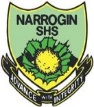 To be retained by the parent/guardian providing consentDear Parent/Carer, I am pleased to provide you with the following information regarding an off-site excursion. This information is provided to assist you in giving consent for your child’s involvement.  PARENT CONSENT FOR SCHOOL EXCURSIONTo be returned to the school by    Friday 2 November 2018Students not returning notes will be expected to attend school, where a program of work will be completed.					I have read and understood the information regarding the excursion contained within the Parent Information for School Excursion  that is captured on the reverse of this form.I consent to my child ________________________________  in Year ________ participating in the excursion titled below.Excursion title2018 Spring CarnivalLocation/VenueNarrogin Leisure Centre, NGN Tennis Club, Hawks Oval, NGN Primary SchoolReason for the excursionSchool Sports Carnival- Health & Well-beingActivities to be conductedTeam and individual sports, including dance.Date(s)9 November 2018Departure day/timeStudents should be seated in Hall by 8.45amReturn day/timeCarnival finished by 3pm.Expected numbers of students participating350Cost to studentNilTransport Nichols Bus, Residential College Bus, PTA School Bus Service, Walking under supervision.FoodBYO or sausage sizzle ($3). No students are allowed into town.Staff member in charge of the excursionAndrew CornerSupervisory staffAndrew CornerAdditional supervisors NGN SHS StaffRelevant qualifications held by one or more of the supervisory teamTeacher’s Registration BoardContact arrangements during the excursionAndrew Corner 0418 813 968In case of student accident/illnessStudent’s will have 1st Aid administered on site. Parents/carers contacted if needed.School nurse contacted if needed.Students taken to NGN Regional HospitalSpecial clothing or other items required Clothing suitable to spend the day in the Upper Great Southern in Spring. House colours (Leo- Yellow, Pisces- Blue, Taurus-Red, Scorpio- White/Black)Additional informationExcursion title2018 Spring Sporting CarnivalDate(s)9 November 2018, 8.30am to 3.00pmStudent Health Care & Important InformationContact numbers on the day: ____________________  & _________________________Medical Information pertinent to activity:________________________________________________________________________________________________________________________________________________________________________________________________________________________Students will be dismissed from the recreation centre of supervised to their PTA Bus Service at 3.00pm.